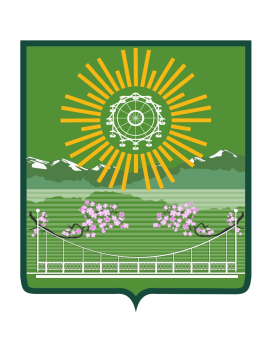 Управление культурыАдминистрации города Южно-СахалинскаМуниципальное автономное учреждение ГОРОДСКОЙ ПАРК КУЛЬТУРЫ И ОТДЫХА им. Ю. ГАГАРИНА693001, г. Южно-Сахалинск, ул. Детская, 1, тел/факс 42-44-64,e-mail: sakhpark@mail.ru, www.sakhalin-park.ruПоложение турнир по мини- теннису посвященный Дню города12 сентября 20151. Цели и задачи.1.1. Пропаганда  здорового образа жизни и активного отдыха.1.2. Популяризация тенниса и программы мини-тенниса. 1.3. Выявление сильнейших теннисистов  для участия в соревнованиях более высокого уровня. 2. Время и место проведения турнира.2.1. Место проведения – теннисные корты Городского парка культуры и отдыха им. Ю.А. Гагарина.2.2. Дата проведения  12 сентября 2015г. Время проведения 9.00-11.00.3. Руководство и организация турнира.3.1.Общее руководство по подготовке и проведению турнира осуществляет администрация МАУ ГПК и О А.В.Боброву. 3.2.Подготовка, организация и проведение соревнований возлагается  на  Боброву Альбину Викторовну. 3.3.Ответственность за техническую подготовку турнира (подготовка мест соревнований, техника безопасности, медико-санитарное обслуживание и др.) возлагается на оргкомитет в составе: Леоновой Г.А., Зражаева П.А., Бобровой А.В.3.4.Расходы по организации соревнований и обеспечению участников мячами несет парк. 4. Участники соревнований.4.1.Девочки и мальчики возрастной группы  5 -6 лет , 7-8 лет , 9-10 лет.5. Порядок участия в жеребьевке.5.1.Именные заявки от участников соревнований подаются на жеребьевку, которая состоится11 сентября 2015 г. в 15-00 на кортах ГПК и О им. Ю.А. Гагарина. 5.2. Участники регистрируются при наличии медицинской справки.                                              6. Порядок и условия проведения турнира.6.1.Соревнования в одиночном разряде основного турнира проводятся по  олимпийской системе и круговой системе. 6.2.Соревнования проводятся по правилам программы мини-тенниса .6.3. Возрастная группа 5-6 лет играет по правилам красной лиги 1/ 4 корта 2 партии до 10 выграных очков . Красными мячами .6.4. Возрастная группа 7-8 лет играет по правилам оранжевой лиги на 1/2 корта 2 партии до 10 очков. Оранжевыми мячами .6.5. Возрастная группа 9-10 лет играет по правилам зеленой лиги на весь корт с подачей до 4 геймов. Зелеными мячами. 7. Соревнования регламентируются следующими документами.7.1 . Кодекс поведения игроков.7.2. Регламент поведения игроков. 7.3. Настоящее Положение. 7.4. В целях обеспечения безопасности участников и зрителей на корте могут находится  только выступающие в данный момент спортсмены, организаторы и судейская коллегия. 7.5. Турнир проходит согласно расписанию с 9.00 до 11.00 ч.8. Призы турнира.8.1.Участники занявшие 1.2.3 место среди девочек и мальчиков в каждой возрастной группе 5-6 лет, 7-8 лет , 9-10 лет  в турнире по мини-теннису награждаются грамотами и медалями 1, 2, 3 степени. Все участники турнира награждаются сладкими призами. 9. Судейство.9.1.Судейство соревнований проводит судейская коллегия, утвержденная в установленном  порядке.9. 2.  Специалиста– Боброву Альбинау Викторовну.9.3.Необходимая численность судейского аппарата устанавливается  Бобровой А.В.